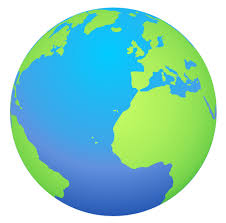 "Change your thoughts and you change your world."Norman Vincent Peale